ПЛАН МЕРОПРИЯТИЙПО ПОДГОТОВКЕ ПРАЗДНОВАНИЯ75 – ЛЕТИЯ ПОБЕДЫ В ВЕЛИКОЙ ОТЕЧЕСТВЕННОЙ ВОЙНЕсентябрь 2019 года – июнь 2020 годаМуниципальное бюджетное общеобразовательное учреждениесредняя общеобразовательная школа с. Никульевка Башмаковского района Пензенской области	УТВЕРЖДЕНОДиректор школы: 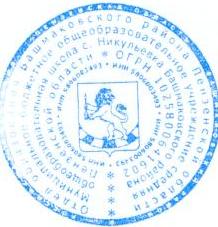 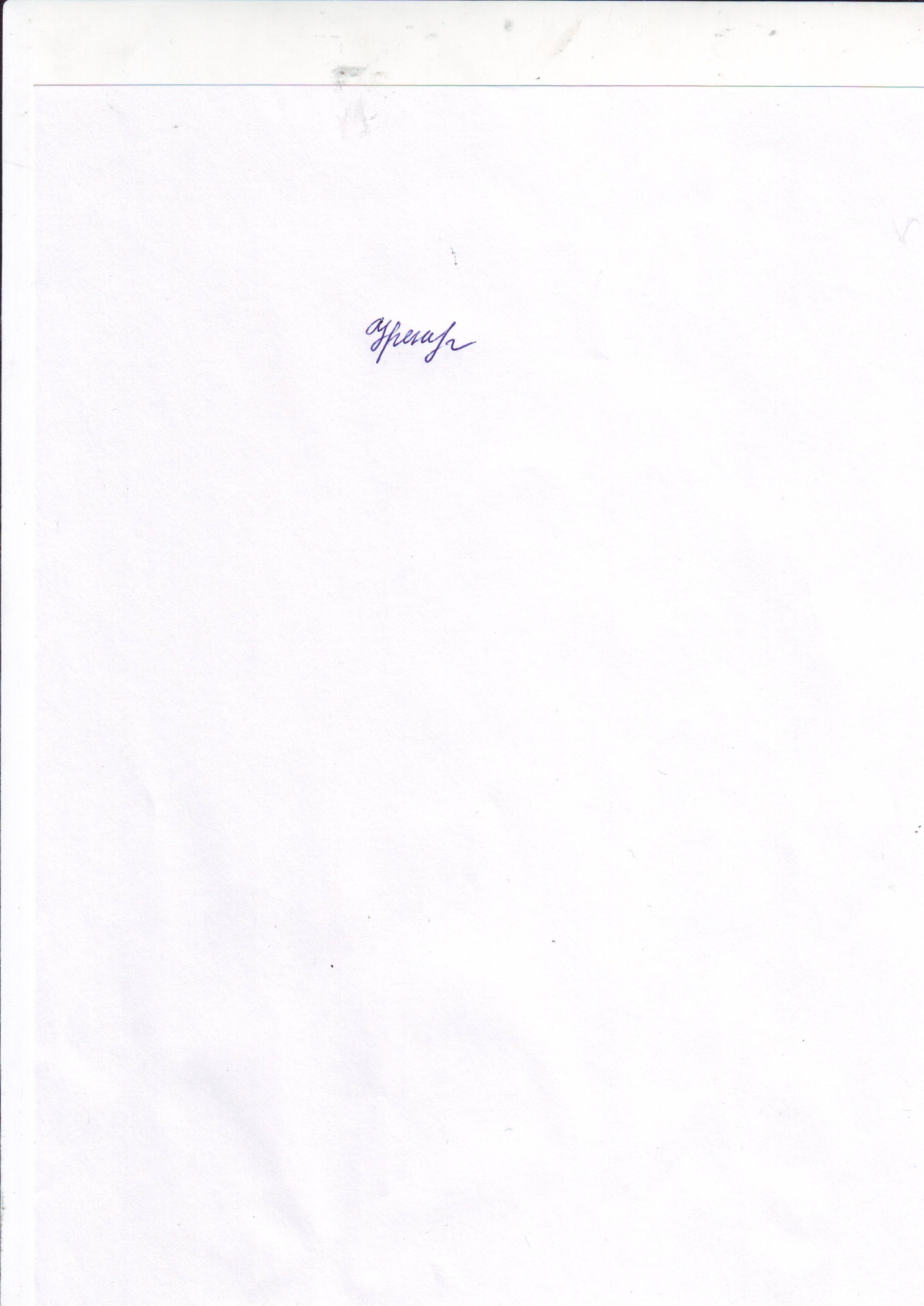 Приказ   № 48/1-п №МероприятиеДата проведенияОтветственныйУчастники мероприятияОтметка о выполненииСЕНТЯБРЬСЕНТЯБРЬСЕНТЯБРЬСЕНТЯБРЬСЕНТЯБРЬСЕНТЯБРЬ1.1.Урок Победы в День знаний,  посвященный году Памяти и славы2 сентябряКлассные руководители1 – 11 классы+2.Районный  легкоатлетический кросс сентябрьЖигалин Н. К.5 – 11 классы+3.Региональный проект «А мы из Пензы. Наследники победителей». Школьный этапсентябрьКитанина О. А., классные руководители5 – 11 классы+4.Участие в  акции «Дорогами Памяти» (уборка территории вокруг памятника)  с. НикульевкасентябрьМещерякова Н. А.5-11 классы+ОКТЯБРЬОКТЯБРЬОКТЯБРЬОКТЯБРЬОКТЯБРЬОКТЯБРЬ1.Поисковая работа по созданию книги ШКОЛЫ к 75- летию Великой ПобедыоктябрьКитанина О. А., Рябова О. Г. классные руководители1 – 11 классы+2Участие в  акции «Дорогами Памяти» (уборка территории вокруг памятника)  с. НикульевкаоктябрьМещерякова Н. А.5-11 классы+НОЯБРЬНОЯБРЬНОЯБРЬНОЯБРЬНОЯБРЬНОЯБРЬ1.Классные часы, посвященные Дню народного единства 4 ноября классные  руководители1 – 11 классы+2.Общешкольный классный час к 100 – летию М.Т.Калашникова, российского конструктора стрелкового оружия10 ноябряПреподаватель-организатор ОБЖ8 – 11 классы+ДЕКАБРЬДЕКАБРЬДЕКАБРЬДЕКАБРЬДЕКАБРЬДЕКАБРЬ1Классные часы и мероприятия, посвященные Дню Героев России, Дню неизвестного солдата10 – 16 декабря Китанина О. А., классные руководители1 – 11 классы+2. Презентация школьной книги « Мои родные – участники Великой отечественной войны» декабряКитанина О. А., Рябова О. Г. классные руководители1 – 11 классы+3.Участие в  акции «Дорогами Памяти» (уборка территории вокруг памятника)  с. НикульевкадекабрьМещерякова Н. А.5-11 классы+ЯНВАРЬЯНВАРЬЯНВАРЬЯНВАРЬЯНВАРЬЯНВАРЬ1.Уроки мужества «Всем смертям назло: непокорённый Ленинград» до 27 январяклассные  руководители1-11 классы+2.Акция «Блокадный хлеб»27 январяКудрявцева А. А.+3.Участие в  акции «Дорогами Памяти» (уборка территории вокруг памятника»  с. Никульевкаянварь+4Работа над проектом «Парта героя»третья неделя январяГречишкина А. В.Кудрявцева А. А.1 – 11 классы+ФЕВРАЛЬФЕВРАЛЬФЕВРАЛЬФЕВРАЛЬФЕВРАЛЬФЕВРАЛЬ1.Классные часы ко Дню разгрома советскими войсками немецко – фашистских войск в Сталинградской битве 5.02.2020классные  руководители1 – 11 классы+2Открытие «Парты героя»11.02. 2020Гречишкина А. В.Кудрявцева А. А.1 – 11 классы3.Час героического портрета «Они служили в Афгане»12.02.209 классСинева М.В. 4.Акция «Письмо солдату»20.12.209 классСинева М.В.5.Классный час «Военнослужащий - защитник своего Отечества» 21 февраляклассные  руководители8 – 11 классы6.Экскурсия в Музей Боевой славы В течение месяца1-11Кл. руководители, 7.Участие в  акции «Дорогами Памяти» (уборка территории вокруг памятника»  с. Никульевка)февральМещерякова Н. А.Отряд волонтеров «Добрые сердца»Спортивные мероприятия1Военно-спортивные соревнования «А ты, баты, стань солдатом!»14.02.2021.02.205-7 классы8- 11 классЖигалин Н.К. Синева М.В.юнармейцы2Шахматный турнир среди юнармейцев «Белая ладья»20.02.204-7 классыКопылова Т. Н.юнармейцы3Соревнования по пионерболу, баскетболу, волейболу24,25,26, февраль1-4  кл.5-11 кл.Учителя нач. классовЖигалин Н.К.4Лыжные гонки.17 .02.205-11 классыЖигалин Н. К.5«Лыжня России»8.02.20205-11 классыЖигалин Н. К.       Общешкольные мероприятия        Общешкольные мероприятия        Общешкольные мероприятия        Общешкольные мероприятия        Общешкольные мероприятия        Общешкольные мероприятия 16Акция « 75 добрых дел навстречу Великой Победе»В течение месяца1-11 классыМещерякова Н.А.добровольцы17Акция «Школа поёт песни Победы»1-11 классыМещерякова Н.А.Китанина О.А.18Акция «Поздравь воина - интернационалиста»14,15.02.20Мещерякова Н.А.добровольцы19Акция милосердия «Ветеран живет рядом!»В течение месяца1-11 кл.Мещерякова Н.А.волонтерыМАРТМАРТМАРТМАРТМАРТМАРТ1.Классные часы ко Дню воссоединения Крыма и России18 мартаклассные  руководители1 – 11 классы2Участие в  акции «Дорогами Памяти» (уборка территории вокруг памятника»  с. Никульевка)3Проект «Танцующая школа»«Посвящаем Победе»14 мартаклассные  руководители1 – 11 классы3«Поём песни Победы» - концертмартклассные  руководители1 – 11 классыАПРЕЛЬ АПРЕЛЬ АПРЕЛЬ АПРЕЛЬ АПРЕЛЬ АПРЕЛЬ 1.Общешкольный классный час «75 лет с начала Берлинской операции»2 апреляРябова О. Г.Учитель истории5 – 11 классы2.Трудовые десанты по уборке территории вокруг памятника апрельМещерякова Н. А.Классные руководители1 – 11 классыМАЙ МАЙ МАЙ МАЙ МАЙ МАЙ 1.«Неделя Памяти»,  посвященная  Дню Победы 1.  Вахта памяти. 2. Праздничный митинг3. Участие в акции «Бессмертный полк»  4. Участие в акции «Свеча памяти»1 – 9 мая	Китанина О. А.,Мещерякова Н. А.кл. руководители1 – 11 классыИЮНЬИЮНЬИЮНЬИЮНЬИЮНЬИЮНЬ1.Организация работы летнего оздоровительного лагеря. Тема: «Дорогами Великой Победы…»1 – 22 июня Алиева О.А.,Привалов Е.А.1 – 11 классы2.Всероссийская акция «Свеча Памяти».Факельное шествие, посвященное Дню скорби 22 июня.22 июня  Алиева О.А.,Привалов Е.А.ВВО «Лето»
ОБЩЕШКОЛЬНЫЕ МЕРОПРИЯТИЯ К 75 – ЛЕТИЮ ВЕЛИКОЙ ПОБЕДЫОБЩЕШКОЛЬНЫЕ МЕРОПРИЯТИЯ К 75 – ЛЕТИЮ ВЕЛИКОЙ ПОБЕДЫОБЩЕШКОЛЬНЫЕ МЕРОПРИЯТИЯ К 75 – ЛЕТИЮ ВЕЛИКОЙ ПОБЕДЫОБЩЕШКОЛЬНЫЕ МЕРОПРИЯТИЯ К 75 – ЛЕТИЮ ВЕЛИКОЙ ПОБЕДЫОБЩЕШКОЛЬНЫЕ МЕРОПРИЯТИЯ К 75 – ЛЕТИЮ ВЕЛИКОЙ ПОБЕДЫОБЩЕШКОЛЬНЫЕ МЕРОПРИЯТИЯ К 75 – ЛЕТИЮ ВЕЛИКОЙ ПОБЕДЫ1.Оформление «Книги Памяти 1 – 11 классов» о родственниках, участниках в Великой Отечественной войне  октябрь - майучителя историиКлассные руководители2.Книжно-иллюстративные выставки в школьной и сельской библиотеках- «Трудные шаги к великой Победе»,- «Вехи Победы», - «Они сражались за Родину» октябрь - майВашуркина С.П.., Земскова В.С.1 – 11 классы3.Выставки фоторабот учащихся  «75 – летию Великой Победы посвящается»март - майДворянчикова И. Н.5 – 11 классы4.Читательские конференции- «От поколения к поколению, от сердца к сердцу» (по книгам о ВОВ)- «Земляки - участники ВОВ».декабрь - майИванова Г. Б.Жигалина О. А.1 – 11 классы5.Конкурсы:- Плакатов и рисунков   «Этих дней не смолкнет слава»;- Художественного слова   «Строки, опаленные войной»;- Сочинений   «Живая память прошлого».декабрь - майИванова Г. Б.Жигалина О. А.1 – 11 классы6.Кинотеатр «Они защищали Родину» Просмотр фильмов военно-патриотической тематики, пресс-конференции, отзывы учеников, оформление альбомов·         1943 — «Во имя Родины»·         1943 — «Воздушный извозчик»·         1943 — «Два бойца»·         1943 — «Она защищает Родину»·        1944 —  «В 6 часов вечера после                        войны»·         1944 — «Зоя»·         1944 — «Небо Москвы»·         1944 — «Нашествие»·         1965 — «Обыкновенный фашизм»                                                        (документальный фильм)·         1968—1972 — «Освобождение»             (5 фильмов) ·         1983 — «Шёл четвёртый год войны»·         1984 — «Батальоны просят огня»             (4 серии)·         1973 — «В бой идут одни                           «старики»»декабрь - июньКлассные руководители1 – 11 классы